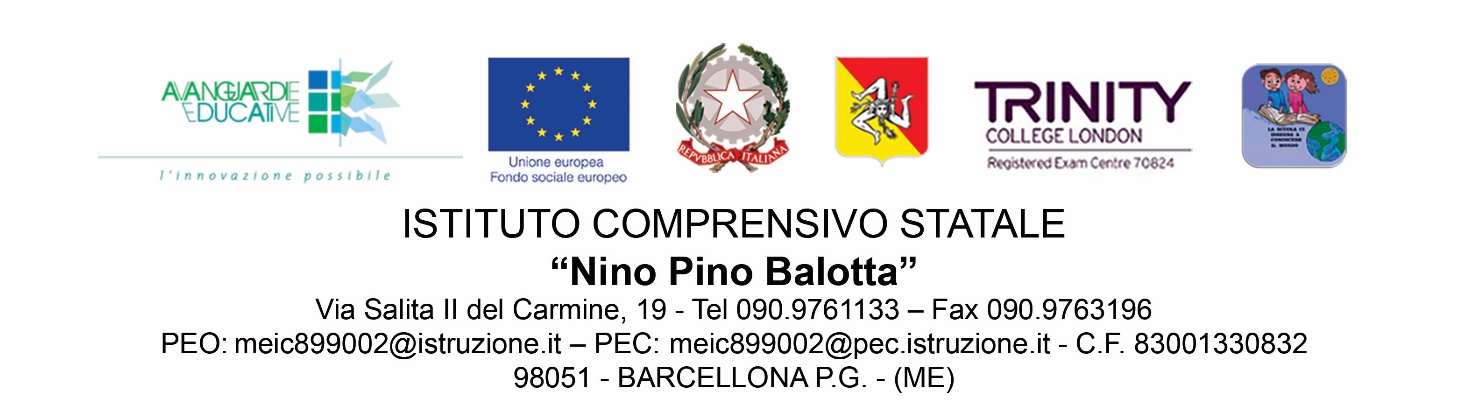 Al Dirigente Scolastico Dell’Istituto Comprensivo N.P. Balottae.mail: meic899002@istruzione.itOggetto: calendarizzazione mensile fruizione permessi retribuiti ex legge 104/1992 – a.s  2023/24Il/La sottoscritto/a in servizio presso questo Istituto in qualità di: __________________________________CHIEDEai sensi e per gli effetti dell’art. 33 della legge 104/1992, di poter usufruire dei  permessi  retribuiti per il mese di nei seguenti giorni:1.	2.	3.	Il/La sottoscritto/a in caso di improvvise ed improcrastinabili esigenze del beneficiario della legge 104/1992, si riserva con dichiarazione scritta di comunicare tempestivamente la variazione della giornata di permesso già programmata.Barcellona P.G. lì……/……../…………………..Firma, 				Visto il Ds: 	□ si concede			□ non si concede per le seguenti motivazioni: 						_________________________________________________